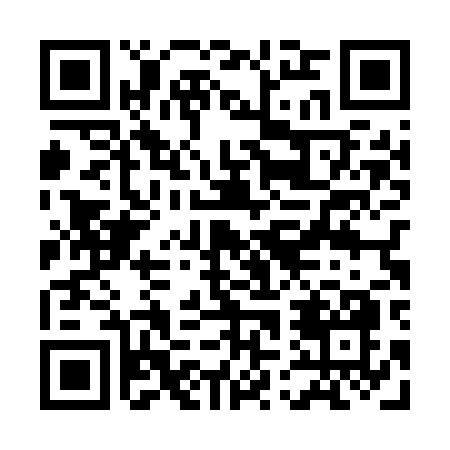 Prayer times for Black Cat Island, New Hampshire, USASat 1 Jun 2024 - Sun 30 Jun 2024High Latitude Method: Angle Based RulePrayer Calculation Method: Islamic Society of North AmericaAsar Calculation Method: ShafiPrayer times provided by https://www.salahtimes.comDateDayFajrSunriseDhuhrAsrMaghribIsha1Sat3:205:0712:444:498:2110:082Sun3:195:0612:444:498:2210:093Mon3:195:0612:444:498:2210:104Tue3:185:0512:444:508:2310:115Wed3:175:0512:444:508:2410:126Thu3:175:0512:454:508:2510:137Fri3:165:0412:454:518:2510:148Sat3:155:0412:454:518:2610:159Sun3:155:0412:454:518:2610:1610Mon3:145:0412:454:518:2710:1711Tue3:145:0412:464:528:2810:1712Wed3:145:0412:464:528:2810:1813Thu3:135:0312:464:528:2910:1914Fri3:135:0312:464:538:2910:1915Sat3:135:0312:464:538:2910:2016Sun3:135:0312:474:538:3010:2017Mon3:135:0412:474:538:3010:2118Tue3:135:0412:474:548:3010:2119Wed3:135:0412:474:548:3110:2120Thu3:135:0412:474:548:3110:2221Fri3:145:0412:484:548:3110:2222Sat3:145:0412:484:548:3110:2223Sun3:145:0512:484:558:3110:2224Mon3:155:0512:484:558:3110:2225Tue3:155:0512:494:558:3110:2226Wed3:155:0612:494:558:3210:2227Thu3:165:0612:494:558:3110:2228Fri3:175:0712:494:558:3110:2129Sat3:175:0712:494:568:3110:2130Sun3:185:0812:504:568:3110:21